2021 Scoring Criteria for United Way of Randolph County Grant Application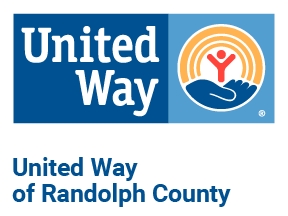 The United Way of Randolph County has developed a tool to evaluate the quality of grant applications for funding and to support our efforts to focus on community-wide issues to improve access to education, health care, and financial barriers to help individuals to live a better quality of life. Organizations can receive up to 100 points. The UWRC will determine funding allocations based on the point total. In order to submit a successful application, UWRC is providing organizations with the scoring criteria the allocations committee will use to review grant applications. It is strongly suggested that you answer all the questions according to the scoring criteria outlined. Organization/Operation – 5 points	Board, staff, and volunteers – 2.5 points	Organization details – 2.5 pointsDesign and Execution – 45 points	Name of your program – 5 pointsFunding request description – 15 pointsProgram summary statement – 10 pointsAlignment with United Way of Randolph County Core Principles – 15 pointsMeasurement/Outcomes – 7.5 points	How do you define success?Demographics – 7.5 points	How many individuals served? – 5 points	Target Population – 2.5 pointsFinance Reporting – 10 pointsAudit or financial reviewIRS Form 990 or EZ 990Current IRS Determination LetterCertificate of Good Standing with Missouri Secretary of StateUnited Way Agency Agreement Deliverables/Partnership – 15 pointsUWRC board of directors will review the UWRC Agency Agreement to ensure the deliverables of the previous year were completed. This will be measured by UWRC tracking of Section III of the Statement of Agreement. Key points showing partnershipUse of UW logo in newsletters, collateral, social media, etc. (Section III, A)Support to United Way fundraising endeavors (Section III, C).Submit quarterly reports on time.Did not solicit funds during the UWRC campaign season (Section III, D).Other Topics – 10 points	Eligibility/Fees	Agency Collaboration